Опросный лист сигнализатора СЖУ-1-ВУ-2.Код заказа ультразвукового сигнализатора уровня СЖУ-1-ВУ-2Пример записи СЖУ-1-ВУ-2 – 1– Ш(G1) – 100 – 6  – 2000 – 400 – И – 1 – 0                                   1            2           3             4      5         6       7        8    9    10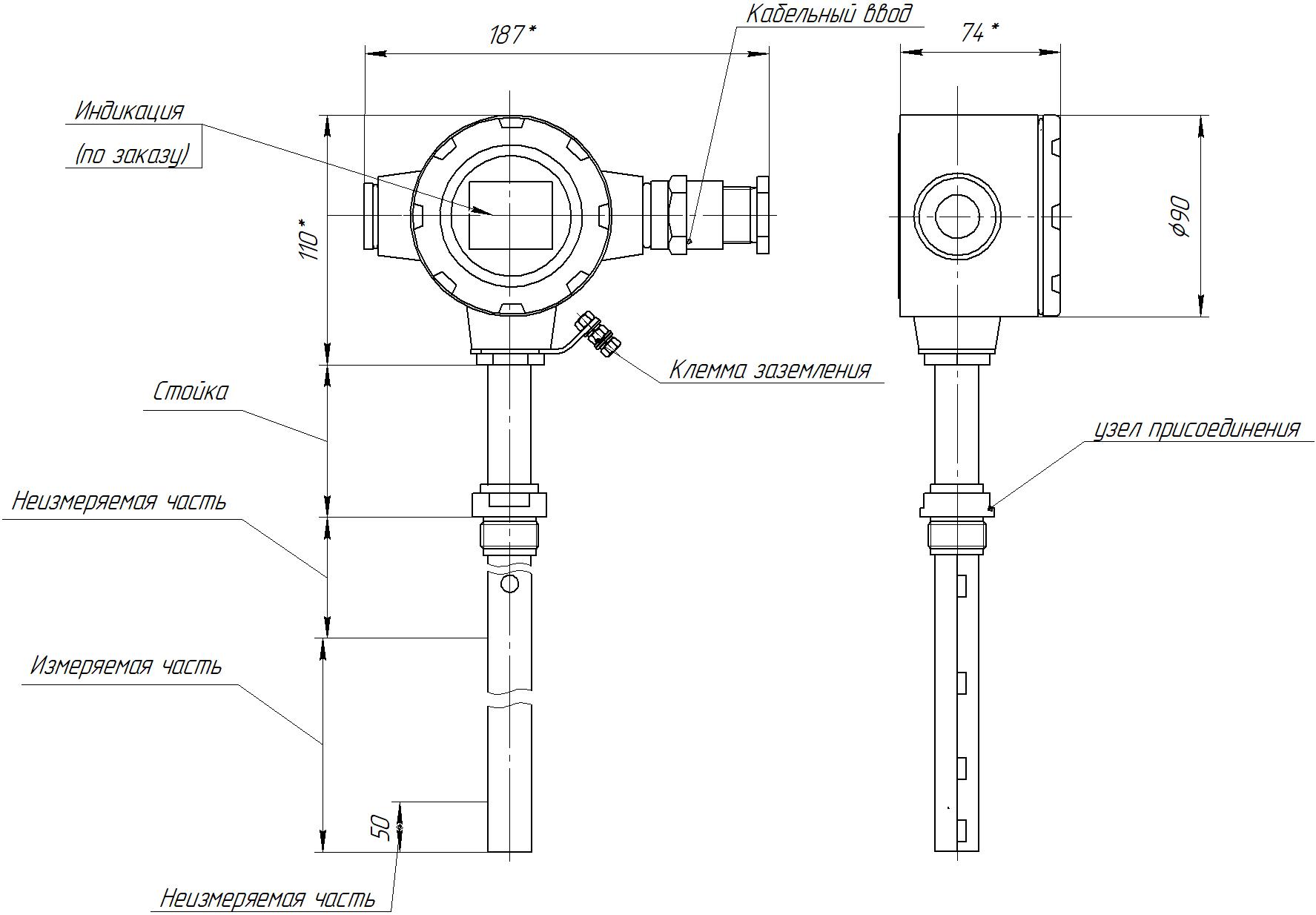 1Предприятие, вид промышленности, тел/e-mail, контактное лицо2Информация о процессе: контролируемая жидкость, ее температура и давление, кристаллизация, налипание, насыщение пузырьками газа3Диапазон изменения температур окружающей среды4Особенности места предполагаемой установки прибора и его ориентация в пространстве (при необходимости приложить эскиз)5Характеристики подводящего кабеля или желаемая модель кабельного ввода, или количество кабельных вводов (1 или 2)6Код заказа согласно примеру записи1.Модель1.МодельСЖУ-1-ВУ-2Стандартная модель прибора СЖУ-1-ВУ-2 2. Материал корпуса2. Материал корпуса0Алюминиевый сплав (стандарт)1Нерж. сталь 12Х18Н10Т3. Присоединение к процессу3. Присоединение к процессуШ(ХХ)Штуцер, в скобках указывается параметры резьбы (Пример: для дюймовой Ш(3/4) для метрической Ш(М27х1,5)Г(ХХ)Накидная гайка, в скобках указываются параметры резьбы (Пример: Г(G1))Ф(ХХ-ХХ-ХХ, ХХХ)Фланец, в скобках указываются параметры фланца (Пример: Ф(1-50-6, 12Х18Н10Т))ХХХОсобое исполнение, указывается отдельно, вне кода заказа4. Высота стойки, от 60 до 600 мм4. Высота стойки, от 60 до 600 ммХХУказать необходимую высоту стойки датчика в мм.Рекомендации:-60...+150 С (высота стойки 100 мм и больше)-60...+250 С (высота стойки 200 мм и больше)-196...+350 С (высота стойки 250 мм больше)-196...+400 С (высота стойки 300 мм и больше)5.Давление процесса5.Давление процесса6До 6 МПа10До 10 МПа16До 16 МПа20До 20 МПа6. Неизмеряемая часть сверху, от 100 до 4000 мм6. Неизмеряемая часть сверху, от 100 до 4000 ммХХУказать диапазон измерения в мм7. Измеряемая часть, от 250 до 2000 мм7. Измеряемая часть, от 250 до 2000 ммХХУказать измеряемую часть в мм8.Вид взрывозащиты прибора8.Вид взрывозащиты прибораНБез средств взрывозащитыД1Ех d IIС T6 Gb - взрывонепроницаемая оболочкаИ0Ех ia IIC T6 Ga Х - искробезопасная цепь9.Выходной сигнал9.Выходной сигнал14/20 мА 2RS-485ХХСпец. исполнение выходного сигнала (указывается вне кода заказа)10. Вариант исполнения10. Вариант исполнения0Стандартное (гарантия 2 года, срок службы 12 лет)УУсиленное (гарантия 3 года, срок службы 20 лет)